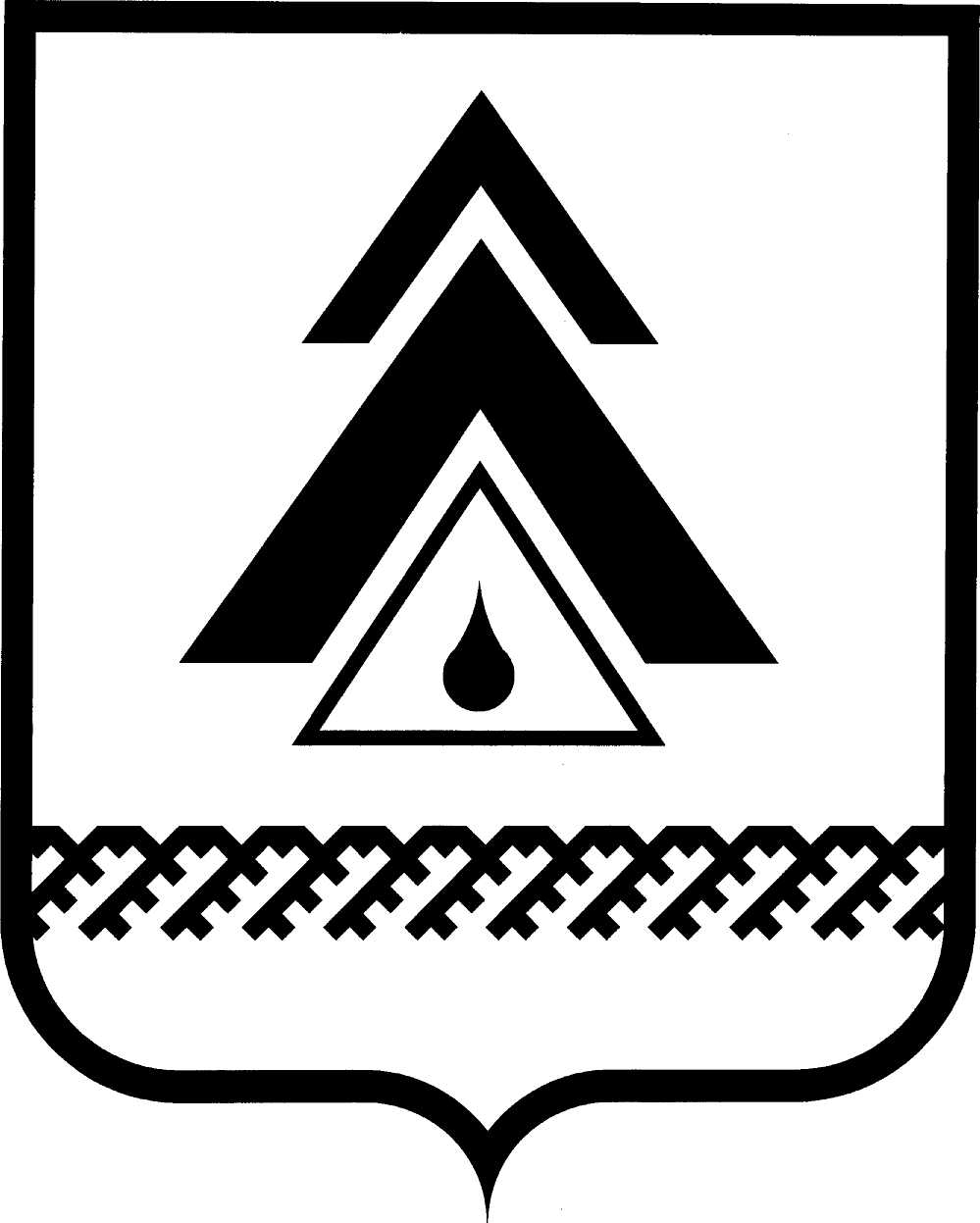 ДУМА НИЖНЕВАРТОВСКОГО РАЙОНАХанты-Мансийского автономного округа - ЮгрыРЕШЕНИЕО внесении изменения в приложение к решению Думы района от 25.10.2005 № 39 «О системе налогообложения в виде единого налога на вмененный доход для отдельных видов деятельности»В целях приведения муниципальных правовых актов в соответствии с действующим законодательством Российской Федерации, руководствуясь Уставом Нижневартовского района,Дума районаРЕШИЛА: 1. Внести изменение в приложение к решению Думы района от 25.10.2005 № 39 «О системе налогообложения в виде единого налога на вмененный доход для отдельных видов деятельности», изложив приложение к Положению о системе налогообложения в виде единого налога на вмененный доход для отдельных видов деятельности на территории муниципального образования Нижневартовский район в новой редакции согласно приложению к настоящему решению.2. Решение опубликовать в районной газете «Новости Приобья».3. Решение вступает в силу с 01.01.2015 после его официального опубликования.4. Контроль за выполнением решения возложить на постоянную комиссию по бюджету, налогам, финансам и социально-экономическим вопросам Думы района (Н.А. Шляхтина).Глава района                                                                                          А.П. ПащенкоПриложение к решению Думы районаот 28.11.2014 № 589Значениекорректирующего коэффициента к21. Коэффициенты, учитывающие виды бытовых услуг (К2-1)2. Коэффициенты, учитывающие ассортимент товаров (К2-2)В случае реализации смешанных групп товаров применяется коэффициент в размере 1,0.Коэффициенты К2-2 применяются для розничной торговли.3. Коэффициенты, учитывающие площадь торгового зала (К2-3)Коэффициенты К2-3 применяются для розничной торговли.4. Коэффициенты, учитывающие особенности предпринимательской деятельности в сфере услуг общественного питания (К2-4)5. Коэффициенты, учитывающие особенности ведения прочих видов предпринимательской деятельности (К2-5)6. Коэффициенты, учитывающие особенности места ведения предпринимательской деятельности и численность населения поселков городского типа и сельских населенных пунктов (К2-6)Коэффициент К2-6 применяется для всех видов предпринимательской деятельности.от 28.11.2014г. Нижневартовск                                                          № 589Виды бытовых услугКорректирующиекоэффициентыРемонт и пошив обуви                                      1,0Ремонт обуви                                              0,8Пошив обуви                                               1,0Ремонт и (или) пошив швейных, меховых, кожаных изделий, головных уборов, изделий текстильной галантереи           0,7Ремонт и (или) пошив и (или) вязание трикотажных изделий  0,5Ремонт бытовой радиоэлектронной аппаратуры                1,0Ремонт бытовых машин                                      1,0Ремонт бытовых приборов, в том числе часов                0,7Ремонт и (или) изготовление металлоизделий (в том числе  ювелирных изделий)                                        1,0Ремонт и (или) изготовление металлоизделий (за исключением ювелирных изделий)                                        0,7Химическая чистка                                         0,8Услуги прачечных                                          0,7Услуги фотоателье, фотолабораторий (включая фотосъемки населения)                                                1,0Услуги фотоателье, фотолабораторий (за исключением        фотосъемки населения)                                     1,0Услуги по фотосъемке населения                            0,8Услуги парикмахерских                                     1,0Услуги по прокату предметов спорта                        0,7Услуги по прокату легковых автомобилей                    1,0Услуги по прокату электробытовых машин и приборов         0,8Прочие услуги по прокату                                  0,7Группы (виды) товаровКорректирующие коэффициентыПродовольственные товары (за исключением алкогольной      продукции и (или) пива)                                   0,8Алкогольная продукция, пиво                               1,0Непродовольственные товары                                1,0Площадь (квадратных метров)Корректирующие коэффициентыДо 30 кв. метров включительно                             1,0Свыше 30 кв. метров до 150 кв. метров включительно        0,9Услуги общественного питанияКорректирующие коэффициентыОказание услуг общественного питания через объекты организации общественного питания, не имеющие залов обслуживания посетителей                                  1,0Оказание услуг общественного питания через объекты организации общественного питания, имеющие залы обслуживания посетителей                                  0,9Прочие виды предпринимательской деятельностиКорректирующиекоэффициентыОказание ветеринарных услуг                               1,0Оказание услуг по ремонту и (или) техническому обслуживанию и (или) мойке автомототранспортных средств   1,0Распространение и (или) размещение наружной рекламы сиспользованием рекламных конструкций, за исключением      социальной рекламы                                        0,5Распространение и (или) размещение наружной социальной рекламы с использованием рекламных конструкций            0,05Оказания услуг по предоставлению во временное владение (в пользование) мест для стоянки автомототранспортных        средств, а также по хранению автомототранспортных средств на платных стоянках (за исключением штрафных стоянок)     0,6Оказание автотранспортных услуг по перевозке пассажиров и грузов при эксплуатации не более 20 транспортных средств  1,0Комиссионная торговля                                     0,8Размещение рекламы с использованием внешних и внутренних поверхностей транспортных средств                         1,0Оказания услуг по временному размещению и проживанию организациями и предпринимателями, использующими в каждом объекте предоставления данных услуг общую площадь помещений для временного размещения и проживания не более 500 квадратных метров                                     1,0Оказания услуг по передаче во временное владение и (или) в пользование торговых мест, расположенных в объектах       стационарной торговой сети, не имеющих торговых залов,    объектов нестационарной торговой сети, а также объектов   организации общественного питания, не имеющих зала        обслуживания посетителей                                  1,0Оказания услуг по передаче во временное владение и (или) в пользование земельных участков для размещения объектов  стационарной и нестационарной торговой сети, а также  объектов организации общественного питания                1,0Место ведения предпринимательской деятельностиКорректирующие коэффициентыПоселки городского типа:                                  п. Излучинск0,8п. Новоаганск0,6Сельские населенные пункты (села, поселки, деревни):      п. Аган                                                   0,3с. Большетархово0,3д. Большой Ларьяк0,3с. Былино0,3д. Вампугол0,3с. Варьеган0,3д. Вата                                                   0,3п. Ваховск0,3п. Зайцева Речка                                          0,3д. Колекъеган0,3с. Корлики0,3с. Ларьяк0,3с. Охтеурье0,3д. Пасол0,3с. Покур                                                  0,3д. Пуг-Юг                                                 0,3д. Соснина                                                0,3д. Сосновый бор                                           0,3д. Усть-Колекъеган0,3д. Чехломей0,3Иные места ведения предпринимательской деятельности       0,3